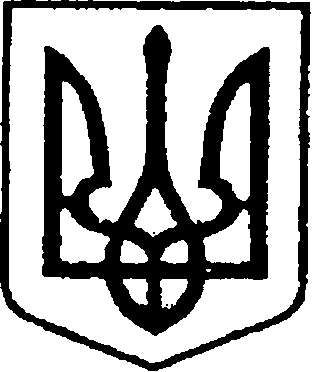 УКРАЇНАЧЕРНІГІВСЬКА ОБЛАСТЬМІСТО НІЖИНМ І С Ь К И Й  Г О Л О В А  Р О З П О Р Я Д Ж Е Н Н Я04 грудня 2023 р.		                   м. Ніжин		                        № 236 Про оголошення Подяк міського головидо Дня місцевого самоврядуванняВідповідно до статей 42, 59 Закону України «Про місцеве самоврядування в Україні», розпорядження міського голови від 15.04.2015 р. № 47 «Про встановлення заохочувальних відзнак міського голови та затвердження Положення про них», Регламенту виконавчого комітету Ніжинської міської ради Чернігівської області VІІІ скликання, затвердженого рішенням Ніжинської міської ради Чернігівської області VІІІ скликання від 24.12.2020 р. № 27-4/2020: 1. Оголосити Подяки міського голови за сумлінне виконання службових обов’язків, високий професіоналізм та з нагоди відзначення професійного свята – Дня місцевого самоврядування:1.1. БУБЛИК Наталії Віталіївні, головному спеціалісту відділу з питань організації діяльності міської ради та її виконавчого комітету апарату виконавчого комітету Ніжинської міської ради;1.2. ВОВЧЕНКУ Федору Івановичу, першому заступнику міського голови з питань діяльності виконавчих органів ради виконавчого комітету Ніжинської міської ради;1.3. ГАВРИЛЕНКУ Валерію Петровичу, депутату Ніжинської міської ради VIII скликання;1.4. ДЕРКАЧУ Андрію Петровичу, депутату Ніжинської міської ради VIII скликання;1.5. ДЕРЕВЯНКО Тетяні Анатоліївні, начальнику відділу організації надання соціальних послуг Управління соціального захисту населення Ніжинської міської ради;1.6. ЗЕЛЕНЬКО Тетяні Анатоліївні, головному спеціалісту відділу прийому звернень громадян Управління соціального захисту населення Ніжинської міської ради;1.7. МАЧАЧІ Олені Миколаївні, начальнику відділу бухгалтерського обліку та звітності-головному бухгалтеру Управління соціального захисту населення Ніжинської міської ради;1.8. КОВТУН Аллі Матвіївні, спеціалісту ІІ категорії відділу бухгалтерського обліку апарату виконавчого комітету Ніжинської міської ради;1.9. КОТЛЯР Яніні Василівні, головному спеціалісту Управління культури і туризму ніжинської міської ради;1.10. КОЛОМІЙЧЕНКО Вікторії Леонідівні, головному  спеціалісту  відділу  з  питань організації  діяльності міської  ради та її виконавчого комітету апарату виконавчого комітету Ніжинської міської ради;1.11. КОРМАНУ Владиславу Адольфовичу, депутату Ніжинської міської ради VIII скликання;1.12. КУЧЕР Людмилі Сергіївні, начальнику сектору з питань кадрової політики відділу юридично-кадрового забезпечення апарату виконавчого комітету Ніжинської міської ради;1.13. ЛУНЯКУ Євгену Миколайовичу, депутату Ніжинської міської ради VIII скликання;1.14. МАЛЬОВАНІЙ Вікторії Володимирівні, головному спеціалісту сектору профілактики правопорушень серед неповнолітніх Служби у справах дітей виконавчого комітету Ніжинської міської ради;1.15. ПАРУБЕЦЬ Марині Олександрівні, головному спеціалісту сектору профілактики правопорушень серед неповнолітніх Служби у справах дітей виконавчого комітету Ніжинської міської ради виконавчого   комітету   Ніжинської   міської    ради;1.16. ПУСТОВІТУ Семену Михайловичу, начальнику відділу інформаційно-аналітичної роботи та комунікації з громадськістю виконавчого комітету  Ніжинської  міської  ради;1.17. НАЗАРЕНКО Євгенії Іванівні, депутату Ніжинської міської ради VIII скликання;1.18. РАШКО Інні Володимирівні, головному спеціалісту відділу ведення Державного реєстру виборців виконавчого комітету Ніжинської міської ради;1.19. РАДЧЕНКУ Віктору Миколайовичу, депутату Ніжинської міської ради VIII скликання;1.20. САВЧЕНКУ Сергію Михайловичу, головному спеціалісту-юристу відділу бухгалтерського обліку, звітності та правового забезпечення Управління комунального майна та земельних відносин Ніжинської міської ради;1.21. ТИМОШИКУ Дмитру Михайловичу, депутату Ніжинської міської ради VIII скликання;1.22. ТОПЧІЙ Ніні Іванівні, головному спеціалісту Управління культури і туризму Ніжинської міської ради;1.23. ХІЛЬЧЕНКО Світлані Миколаївні, адміністратору відділу ведення реєстру територіальної громади Управління «Центр надання адміністративних послуг» виконавчого комітету Ніжинської міської ради;1.24. ХОМЕНКУ Юрію Валерійовичу, депутату Ніжинської міської ради VIII скликання;1.25. ЧЕПУРНІЙ Тамарі Віталіївні, головному спеціалісту відділу містобудування та архітектури виконавчого комітету Ніжинської міської ради;1.26. ФІЛОНЕНКУ Юрію Миколайовичу, депутату Ніжинської міської ради VIII скликання;1.27. ШКЛЯР Тетяні Михайлівні, начальнику відділу з питань діловодства та роботи зі зверненнями громадян апарату виконавчого комітету Ніжинської міської ради.2. Начальнику сектору з питань кадрової політики відділу юридично-кадрового забезпечення апарату виконавчого комітету Ніжинської міської ради (Людмила Кучер) забезпечити оприлюднення цього розпорядження на сайті Ніжинської міської ради протягом п’яти робочих днів з дати прийняття.3. Відділу бухгалтерського обліку апарату виконавчого комітету Ніжинської міської ради (Наталія Єфіменко) забезпечити виконання цього розпорядження у частині видачі бланків Подяк та рамок.                      4. Контроль за виконанням цього розпорядження залишаю за собою.Міський голова                                                                      Олександр КОДОЛА